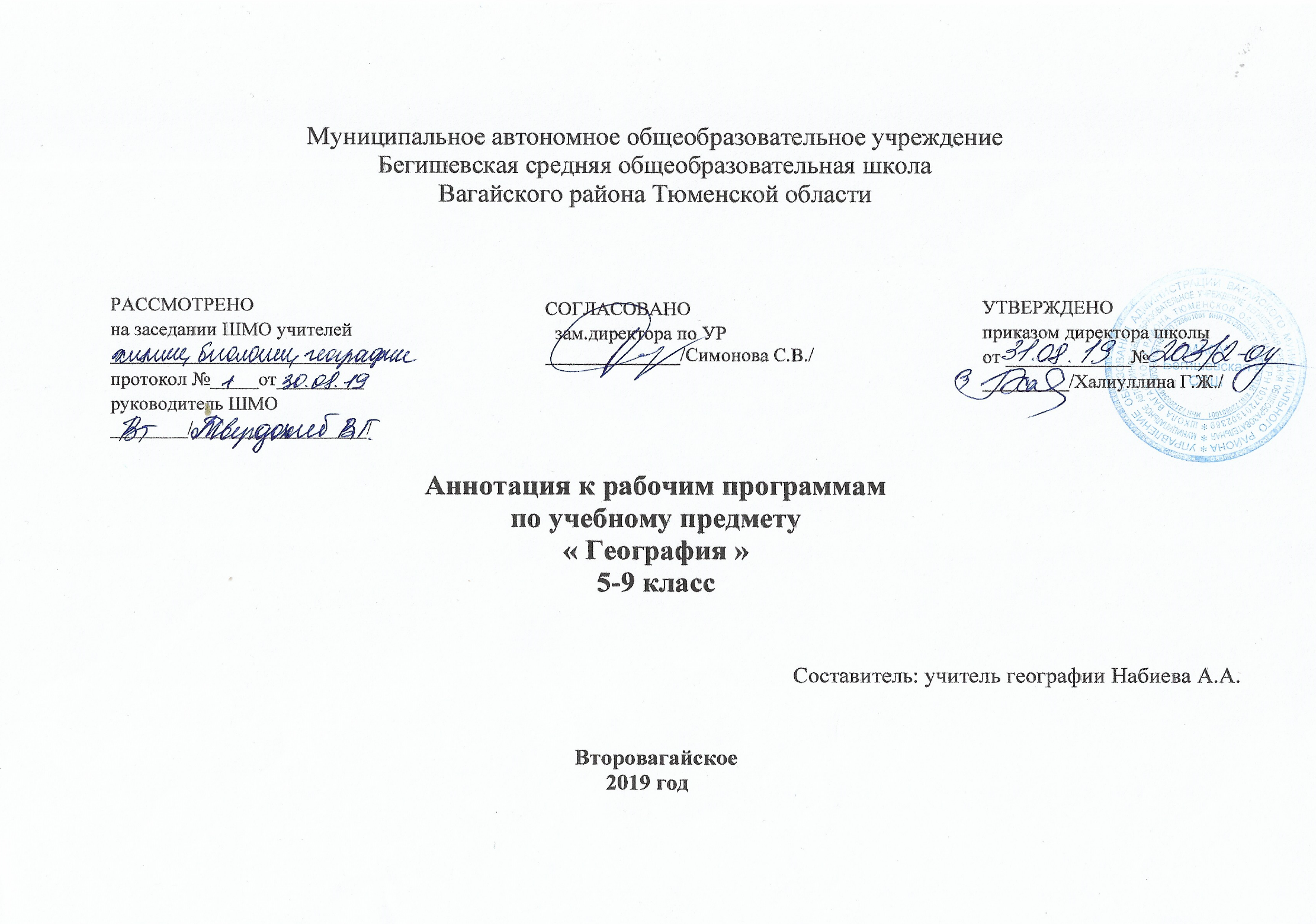 Аннотация учебного предмета география 5-9 классыНормативно-правовая база и УМК: Рабочая  программа разработана на основе:-  Закона Российской Федерации «Об образовании в Российской Федерации» от 29.12.2012 № 273 (в редакции от 26.07.2019);-  Приказа Минобразования России от 05.03.2004 № 1089 «Об утверждении федерального компонента государственных образовательных стандартов начального общего, основного общего и среднего (полного) общего образования» (в редакции от 07.06.2017); -  На основе примерной программы основного общего образования по географии с учетом авторской программы по географии основного общего образования 5- 9 класса авторы И. И. Баринова, В. П. Дронов, И. В. Душина, В. И. Сиротин. - На основе примерной программы основного общего образования по географии с учетом авторской программы по географии основного общего образования 5- 9 класса авторы А.И. Алексеев, О.А. Климанова, В.В. Климанов, В.А. Низовцев. - Учебного плана  среднего общего образования Муниципального автономного общеобразовательного учреждения  Бегишевской средней общеобразовательной школы Вагайского района Тюменской области.Количество часов, отводимое на изучение предметаВ соответствии с учебным планом основной образовательной программы для основного общего образования для 5-9 классов на изучение предмета отводится:5 класс – 1 час в неделю (34 часа);6 класс- 1 час в неделю (34 часа);7 класс-2 часа в неделю (68 часов);8 класс-2 часа в неделю (68 часов);9 класс – 2 часа в неделю (68 часов).Цель и задачи изучения предмета- освоение системы географических знаний о целостном, многообразном и динамично изменяющемся мире, взаимосвязи природы, населения и хозяйства на всех территориальных уровнях, географических аспектах глобальных проблем человечества и путях их решения; методах изучения географического пространства, разнообразии его объектов и процессов;- овладение умениями сочетать глобальный, региональный и локальный подходы для описания и анализа природных, социально-экономических и геоэкологических процессов и явлений;- развитие познавательных интересов, интеллектуальных и творческих способностей посредством ознакомления с важнейшими географическими особенностями и проблемами мира, его регионов и крупнейших стран;-  воспитание патриотизма, толерантности, уважения к другим народам и культурам; бережного отношения к окружающей среде;- использование в практической деятельности и повседневной жизни разнообразных географических методов, знаний и умений, а также географической информации.Учебно-методический комплект:-  География. Начальный курс. 5 класс. И.И.Баринова ,А.А.Плешаков , Н.И.Сонин - М.: Дрофа, 2014 г.-  География. Начальный курс. 6 класс,  Т.П. Герасимова, Н.П. Неклюкова. –  М.: Дрофа, 2014 г.-  География материков и океанов. 7 класс,  Коринская В.А., Душина И.В., Щенев В.А.. –  М.: Дрофа, 2014 г.-  География России. Природа. 8 класс. Баринова И.И. – М.: Дрофа, 2014-  География России. Население и хозяйство. 9 класс. В. П. Дронов, В. Я. Ром. -  М., Дрофа 2014.